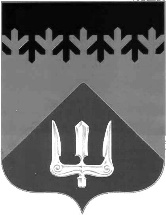 ГлаваВолховского муниципального районаЛенинградской областиПОСТАНОВЛЕНИЕот 22 мая 2020 года                                                                                      № 8-п                О назначении публичных слушанийпо проекту «Внесение изменений в Генеральный план муниципального образования Колчановское сельское поселение Волховского муниципальногорайона Ленинградской области»В соответствии с Градостроительным кодексом Российской Федерации, Земельным кодексом Российской Федерации, Приказом Минэкономразвития от 01.09.2014 № 540, Областным законом Ленинградской области от 07.07.2014 № 45-ОЗ «О перераспределении полномочий в области градостроительной деятельности между органами государственной власти Ленинградской области и органами местного самоуправления Ленинградской области», Областным законом от 19.10.2015 № 99-ОЗ «О внесении изменения в статью 1 областного закона «Об отдельных вопросах местного значения сельских поселений Ленинградской области», Федеральным законом Российской Федерации от 06.10.2003 № 131-ФЗ «Об общих принципах организации местного самоуправления в Российской Федерации», Уставом Волховского муниципального района Ленинградской области, постановляю:1. Провести публичные слушания по проекту «Внесение изменений в Генеральный план муниципального образования Колчановское сельское поселение Волховского муниципального района Ленинградской области» (далее по тексту – Публичные слушания).2. Установить следующий порядок проведения Публичных слушаний:2.1. Продолжительность Публичных слушаний - с 03 июня 2020 года по 08 июля 2020 года.2.2. Назначить дату, время и место проведения публичных слушаний в населенных пунктах муниципального образования Колчановское сельское поселение Волховского муниципального района Ленинградской области согласно установленного графика (Приложение 1).2.3. Администрации Волховского муниципального района разместить проект «Внесение изменений в Генеральный план муниципального образования Колчановское сельское поселение Волховского муниципального района Ленинградской области»  (далее по тексту – Проект) на официальном сайте администрации Волховского муниципального района Ленинградской области в информационно-телекоммуникационной сети «Интернет» по адресу www.volkhov-raion.ru в срок до 03 июня 2020 года.2.4. Организацию и проведение Публичных слушаний возложить на комиссию по подготовке проекта Правил землепользования и застройки (далее по тексту – Комиссия), утвержденную постановлением администрации Волховского муниципального района Ленинградской области от 26 сентября 2018 года № 2636 «О создании единой комиссии по подготовке проекта Правил землепользования и застройки на территории Волховского муниципального района Ленинградской области» (в редакции постановления администрации Волховского муниципального района от 22 января 2020 года № 141). В процессе проведения публичной процедуры соблюдать мероприятия по профилактике недопущения распространения новой коронавирусной инфекции /COVID-19.2.5. В целях обеспечения всем заинтересованным лицам равных возможностей для участия в Публичных слушаниях:2.5.1. Комиссии в период проведения Публичных слушаний каждый вторник с 1000 до 1200  часов в кабинете № 314 в административном здании по адресу: Ленинградская область, г. Волхов, Кировский пр., д. 32 организовать экспозицию демонстрационных материалов по Проекту с предоставлением необходимых пояснений и комментариев.2.5.2. Со дня начала проведения Публичных слушаний осуществлять прием в администрации Волховского муниципального района Ленинградской области (Ленинградская область, г. Волхов, Кировский пр., д. 32) от заинтересованных лиц предложений и замечаний, касающихся Проекта.Данные предложения и замечания  направляются строго в письменном виде, с отметкой «К проекту «Внесение изменений в Генеральный план муниципального образования Колчановское сельское поселение Волховского муниципального района Ленинградской области», с указанием Ф.И.О. физического лица либо наименования юридического лица, адреса отправителя, и подлежат обязательной регистрации в администрации Волховского муниципального района Ленинградской области, рассмотрению Комиссией и включению в протокол Публичных слушаний. 2.5.3. Комиссии организовать проведение итоговых публичных слушаний по Проекту: 08 июля 2020 года в 1700 часов в здании дома культуры по адресу: Ленинградская область, Волховский муниципальный район, Колчановское сельское поселение, с. Колчаново, микрорайон Алексино, д. 17, с обязательным участием представителей органов местного самоуправления, представителей разработчиков проекта, заинтересованных лиц.Проведение итоговых публичных слушаний осуществляется Комиссией в соответствии с Положением о публичных слушаниях в Волховском муниципальном районе Ленинградской области, утвержденным решением Совета депутатов Волховского муниципального района Ленинградской области от 20.08.2015 № 58.2.6. После завершения итоговых публичных слушаний по Проекту Комиссии направить протокол публичных слушаний и заключение о результатах публичных слушаний (итоговый документ) главе администрации Волховского муниципального района для рассмотрения и принятия решения. 3. Настоящее постановление вступает в силу на следующий день после его официального опубликования в сетевом издании «ВолховСМИ».        4. Контроль за исполнением настоящего постановления оставляю за собой.Глава Волховского муниципального районаЛенинградской области                                                                    С.А. КафоринПриложение 1к постановлению главы Волховского муниципального района Ленинградской областиот 22 мая 2020 года №8-пГрафик проведения публичных слушаний по проекту «Внесение изменений в Генеральный план муниципального образования Колчановское сельское поселение Волховского муниципального района Ленинградской области»  в населенных пунктах№ п/пДата проведения публичных слушанийВремя проведенияМесто проведения публичных слушаний117 июня 2020 года15-00дер. Пенчино217 июня 2020 года15-15дер. Сватковщина317 июня 2020 года15-30дер. Будаевщина417 июня 2020 года16-00дер. Посадница517 июня 2020 года16-30дер. Реброво624 июня 2020 года15-00дер. Коскеницыст. Георгиевская724 июня 2020 года15-30дер. Хамонтово824 июня 2020 года16-00дер. Великое Село924 июня 2020 года16-30дер. Ежева1024 июня 2020 года17-00дер. Дяглеводер. Яхновщинадер. Нивыдер. Бор111 июля 2020 года15-00дер. Яхноводер. Морозоводер. Страшево121 июля 2020 года15-45дер. Андреевщина136 июля 2020 года15-00дер. Кумин Бордер. Вымоводер. Каменка146 июля 2020 года15-15дер. Кивуя156 июля 2020 года16-00дер. Усадище166 июля 2020 года16-30дер. Тихомировщина178 июля 2020 года17-00с. Колчаново